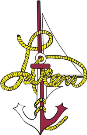 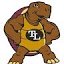 Course Overview: Art 8 students will work in a project-based environment as they learn about art making techniques while working in a variety of media. Creativity and visual art as a form of thinking and communicating ideas is explored. Students make connections with themselves and others as they learn about different kinds of art and create their own works of art. Unit 1: Using the Art Elements (2 weeks)Description: Learning about and using the art elements and design principles to create a Mandala, a repetitive, radial design. StandardsThe students will know the elements and principles of design. (A8.2,C.8.1, C.4.4)The students will practice looking at and talking about art using art (A.8.2, A8.6, C8.1, and C8.2) vocabulary.The students will use the elements of art as building blocks to plan and talk about their own art work. (B8.2, C4.2, C8.1, E8.1)The student create a personal mandala using design elements (ex. line, shape, color, space) and principles (ex. balance, symmetry, unity, rhythm) to make a radial design that expresses aspects of their self. (C8.4, C8.5,C8.6, G8.4, F8.6)Unit 2: Drawing: Two Point Perspective (2 weeks)Description: Understanding and using Two Point Perspective in drawing.StandardsThe students will look at and talk about drawings and paintings using art terms: horizon line, vanishing point and lines of perspective. (A.8.1, A.8.2, B.8.3, B.8.4)The students will identify and understand how artists use one and two point perspective in their pictures to create the illusion of depth. (A.8.1, A8.4)The student will create a city scape with buildings that shows depth in their drawing by using the drawing techniques of two point perspective. (C8.6, D8.6, F8.6, H8.2)Unit 3: Drawing from a grid (2 weeks)Description: Drawing using a grid to accurately reproduce and enlarge an image.StandardsThe student will learn about artists who used the grid method to enlarge a drawing or copy from a reference picture. (A8.4, B8.8, C8.6)The student will use the internet to look at art drawings and find a reference picture from which to work. (A8.1, F8.1, F8.8, E8.1)The student will use a ruler and basic math to layout their grid and enlarge their drawing. (D8.5, D8.6, K8.1)The students will create an accurate rendering of their reference image using shades and highlights and a range of pencil values. (F8.6, H8.2)Unit 4: Sculpture (4 weeks)Description:  Sculpture: thinking and creating in 3D.StandardsThe students will know that sculpture is 3D art and know about important sculptures such as. (A8.3, B8.2, B8.4, L8.6)Students will design and create a sculpture made from made from various media including found materials, paper Mache, plaster and/or clay. (C8.6, E8.2, E8.3)Students will problem solve how to create the 3D form of their design using the materials they have available. (C8.2, C4.4, C8.9, D8.6)Students will finish their sculpture with paint showing good design and craftsmanship. (C4.4,C8.2, C8.6, D8.6)Unit 5: Modern Art Unit (3 weeks)Description: Op Art is a 1960’s art style made popular by Bridget Riley and other artists. Students look at optical illusions and trick of the eyes as they learn about how the eyes perceive visual information. Students create an Op Art style of art. StandardsThe students will learn about the 20th century art movement called Op Art and the artists who were associated with it. (A8.3, b8.1, B8.2, B8.4, L8.6)The students will recognize the work of Bridget Riley and be able to tell about the subject and defining characteristics of her work. (A8.1, A8.4, B8.2, I8.5, H8.2)The students will create a work of art in the Op Art style using mathematically based pattern and repetition and color in a way that creates the illusion of depth or movement. (A8.3, E8.5, H8.2, F8.6, I8.7)Unit 6: Stop Motion Animation (2 weeks)Description: Using art and technology to tell a story and entertain. StandardsThe students will learn about the art of animation. (A8.1, A8.4, B8.3, F8.7, J8.2, J8.3, L8.5)The students will understand the basics of how to animate a simple drawing. (C8.5, C8.6, C8.8, F8.6, F8.7, F8.8)The students will work with a group to create a short stop motion animation on iPad using members of their group (people) as subjects to create an imaginative and entertaining story. (C.8.6, C.8.8, E8.3, E8.5, F8.6, F8.7, F8.8)Students will share their animated stories with their class. (I8.7, E8.5, J8.10)